DELIBERAZIONI DELLA GIUNTA REGIONALE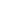 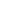 AUTORITA` DI GESTIONE FONDO SOCIALE EUROPEO E FONDO PER LO SVILUPPO E LA COESIONE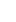 Dipartimento 50 GIUNTA REGIONALE DELLA CAMPANIA - D.G. 1 DG di gestione fondo sociale europeo e fondo per lo sviluppo e la coesione - Delibera della Giunta Regionale n. 521 del 11.10.2022 - "Principi fondamentali" dello Statuto della Regione Campania - attuazione: partecipazione a manifestazione per la pace. 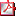 GOVERNO DEL TERRITORIODipartimento 50 GIUNTA REGIONALE DELLA CAMPANIA - D.G. 9 DIREZIONE GENERALE PER IL GOVERNO DEL TERRITORIO - Delibera della Giunta Regionale n. 523 del 11.10.2022 - POR FESR Campania 2014/2020 - Programmi Integrati Città Sostenibile P.I.C.S. - Asse 10 Sviluppo Urbano - Adempimenti di semplificazione amministrativa. 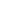 Allegato 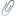 DECRETI DEL PRESIDENTE DELLA GIUNTA REGIONALEDecreto Presidente Giunta n. 129 del 17.10.2022 - Dipartimento 50 GIUNTA REGIONALE DELLA CAMPANIA - D.G. 2 Direzione Generale per lo sviluppo economico e le attività produttive - Nomina componente regionale in seno al comitato direttivo del consorzio ASI Salerno ai sensi dell'art. 3, comma 2, lett. c), della legge regionale 6 dicembre 2013, n. 19. DECRETI DIRIGENZIALIGRANDI OPEREDipartimento 60 Uffici Speciali - D.G. 6 Grandi Opere - Decreto Dirigenziale n. 739 del 07.10.2022 - Aggiudicazione sotto riserva proc. n. 3491/AS/2022 - Appalto Specifico Linea di Servizio 1 "PO FSE 2014-2020: supporto tecnico specialistico per l'implementazione, il coordinamento, la sorveglianza, l'attuazione, la gestione, il monitoraggio, il controllo, la certificazione e la chiusura del programma" nell'ambito dell'Accordo Quadro quadriennale aggiudicato a 3 operatori economici con proc. n. 3438/A/2022. Dipartimento 60 Uffici Speciali - D.G. 6 Grandi Opere - Decreto Dirigenziale n. 763 del 13.10.2022 - Accordo Quadro Triennale, con un unico operatore economico, ex art. 54 comma 3, per l'affidamento di Servizi di ingegneria e architettura per l'esecuzione nella Regione Campania di Infrastrutture di Trasporto - Nuova riapertura termini 
Dipartimento 50 GIUNTA REGIONALE DELLA CAMPANIA - D.G. 11 DG PER L'ISTRUZIONE, LA FORMAZIONE, IL LAVORO E LE POLITICHE GIOVANILI - Decreto Dirigenziale n. 441 del 16.09.2022 - Piano Attuativo Regionale relativo al Programma Nazionale per la garanzia di occupabilità dei lavoratori (GOL) - Approvazione istruttorie di ammissibilità progressivamente effettuate circa le domande di partecipazione concernenti l'Avviso pubblico rivolto alle Agenzie formative approvato con decreto n. 412 del 5 agosto 2022(CUP B23C22000800005) Dipartimento 50 GIUNTA REGIONALE DELLA CAMPANIA - D.G. 11 DG PER L'ISTRUZIONE, LA FORMAZIONE, IL LAVORO E LE POLITICHE GIOVANILI - Decreto Dirigenziale n. 510 del 07.10.2022 - Fondo regionale per il diritto allo studio scolastico nella scuola superiore (art. 7 L.R. 3/2017). D.G.R. n. 239/2022. "Interventi di ripristino e manutenzione ordinaria necessaria a seguito di incendio sviluppatosi in data 09.03.2022" - CUP G64D220024700 02 - beneficiario LICEO STATALE DON LORENZO MILANI - Ammissione a finanziamento, impegno e approvazione schema di convenzione. Descrizione progetto Schema di convenzione GOVERNO DEL TERRITORIODipartimento 50 GIUNTA REGIONALE DELLA CAMPANIA - D.G. 9 DIREZIONE GENERALE PER IL GOVERNO DEL TERRITORIO - Decreto Dirigenziale n. 96 del 14.10.2022 - LR19 del 2019 - DD 70/2022 Avviso pubblico per la concessione di contributi per la promozione della qualità dell'architettura - annualità 2022. Proroga termine di presentazione istanze UNIVERSITÀ, RICERCA E INNOVAZIONEDipartimento 50 GIUNTA REGIONALE DELLA CAMPANIA - D.G. 10 DIREZIONE GENERALE PER L'UNIVERSITÀ, LA RICERCA E L'INNOVAZIONE - Decreto Dirigenziale n. 278 del 07.10.2022 - DISTRETTI AD ALTA TECNOLOGIA, AGGREGAZIONI E LABORATORI PUBBLICO PRIVATI PER IL RAFFORZAMENTO DEL POTENZIALE SCIENTIFICO E TECNOLOGICO DELLA REGIONE CAMPANIA AI SENSI DEL D.D. N.350 DEL 25-05-2017- ATTIVITÀ DI FORMAZIONE DI RICERCATORI E/O TECNICI DI RICERCA- A VALERE SUL POR CAMPANIA FSE 2014.2020 - ASSE III - OBIETTIVO SPECIFICO AZIONE 10.4.2- AVVISO APPROVATO CON D.D. N.37 DEL 18/02/2022 E PUBBLICATO SUL BURC N. 18 DEL 21/02/2022. RETTIFICA DD 154 DEL 17/06/2022 E APPROVAZIONE NUOVA GRADUATORIA. ALLEGATO A ALLEGATO B AVVISI DI DEPOSITO DI P.R.G. E/O ATTI URBANISTICICOMUNE DI GIUGLIANO IN CAMPANIA (NA) - Avviso di deposito Piano Urbanistico Attuativo in località Rammiere Vecchio denominato "Pafral" COMUNE DI NAPOLI - Adozione del Piano urbanistico attuativo di iniziativa privata presentato dalla società Nueva Construcciòn srl e dal Sig. Vincenzo Veneruso per la realizzazione di un insediamento residenziale, una media struttura di vendita e attrezzature pubbliche in un'area in Via Stadera a Poggioreale COMUNE DI PAUPISI (BN) - Avviso di deposito del Piano Urbanistico Comunale - disposizioni strutturali e disposizioni programmatiche - e del relativo Rapporto ambientale per la VAS integrata con la Vinca COMUNE DI SAN GIOVANNI A PIRO (SA) - Avviso di adozione dell'adeguamento del P.U.C. di San Giovanni a Piro per il rinnovo dei vincoli espropriativi scaduti (art.6, co.1, lett.d), Reg.Reg.5/2011) COMUNE DI VALLE DI MADDALONI (CE) - Avviso Adozione del Piano Urbanistico Comunale e della VAS - Delibera di G.C. n. 64 del 13/09/2022 AVVISI
Sviluppo Campania S.p.A. - Estratto Avviso alle imprese per l'accesso allo strumento Garanzia Campania Bond Seconda Edizione - Presentazione manifestazione di interesse BANDI DI GARASTAZIONE UNICA APPALTANTE DELLA PROVINCIA DI AVELLINO - in nome e per conto del Comune di Arpaia (BN) - Bando di gara - Finanziamento Unione Europa Next Generation EU. Intervento per la realizzazione nuovo Istituto scolastico comprensivo alla Via Tito Livio PROROGHE E RIAPERTURE TERMINICOMUNE DI TERZIGNO (NA) - Avviso Pubblico assegnazione lotti per insediamento industriale, artigianale, terziario e commerciale nell'area PIP del Comune di Terzigno - Proroga termine di scadenza per lapresentazione della domanda di assegnazione 